LIMBER UP FOR LYTHAM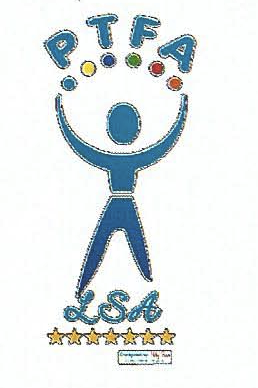 ENTRY FORMNAME………………………………………………………………………………………………………………………………………..ADDRESS…………………………………………………………………….......................  POSTCODE……………………………EMAIL……………………………………………………………………………………………TELEPHONE………………………….SPONSORSHIP FORM IN AID OF SCHOOL                                                                YES                                                NORACE DISTANCE                                                                                                           1K                                                   5K All runners competing in the 5K must be over 10 years old unless accompanied by an adult at all times during the run.  Parental permission is required for all runners under the age of 16 years.  By completing and signing this registration form, you agree to abide by the rules of the event.  You understand that you are entering the event at your own risk, and that no person(s) or organisation(s) will be held responsible for any accident, injury or loss to yourself or to any dependents present, prior to, during, or after the event.  You confirm that you are medically and physically fit to enter the event and do so at your own risk.  You understand that the organisers reserve the right to delay, postpone, or cancel arrangements in the event of adverse weather conditions, or other events outside of the organisers’ control, and that in such circumstances, entry fees will not be refunded but all profits will be donated to Lytham High School.   The determination of what constitutes such circumstances is reserved solely to the event organisers.  You give permission for your name to be published in the list of results and for your picture to be displayed as part of the coverage for the event. This form must be signed by entrants over 16 years old, or a responsible adult for entrants under 16 years old.Signature ……………………………………………………………………………………………………………………………………………………………..